MATEMATIKA - PONEDJELJAK, 25.10.2021. – UČENIK LKZBROJI BROJEVE UZ POMOĆ BROJEVNE CRTE.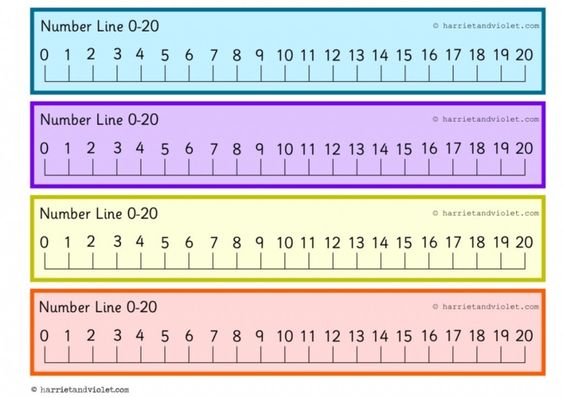 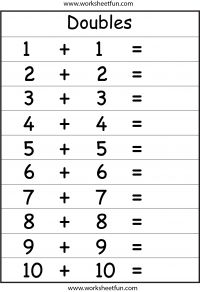 